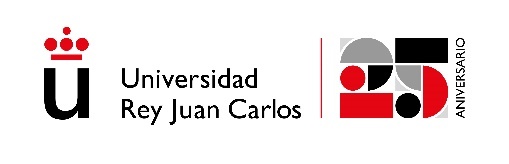 ANEXO IIIACEPTACIÓN DE LA FINANCIACIÓN CONCEDIDAYo……………………………………, con DNI………………, como Coordinador del proyecto de ApS titulado……………………………………………………………………………  , presentado a la Convocatoria de financiación de Proyectos de Aprendizaje Servicio de la URJC 2022-2023 y que, tras la evaluación efectuada por la comisión de evaluación de Proyectos de ApS presidida por el Vicerrector de Planificación y Estrategia, ha sido seleccionado para recibir una ayuda de …………………euros, declaro expresamente que acepto dicha ayuda para el desarrollo de dicho proyecto, y adjunto a esta aceptación los documentos listados a continuación según lo consignado en las bases de la citada convocatoria: Presupuesto adaptado a la financiación asignada (si este es distinto del presentado en el momento de la solicitud). Correlación adaptada de objetivos-actividades-recursos-indicadores de logro, según el punto 3.2. del Anexo I de la presente convocatoria (sólo si es diferente del presentado en el momento de la solicitud) Del mismo modo, me comprometo a realizar la ejecución del presupuesto siguiendo las instrucciones recibidas desde la Oficina U. de Aprendizaje Servicio y el Vicerrectorado de Planificación y Estrategia de la Universidad, respetando en todo momento la normativa de ejecución presupuestaria y fechas de cierre del ejercicio económico de la institución, y justificando mediante el documento pertinente todos los gastos del proyecto con anterioridad a la fecha indicada en la presente Convocatoria.Declaro expresamente que, a efectos de mi participación en la Convocatoria de Financiación de Proyectos de Aprendizaje Servicio de la Universidad Rey Juan Carlos 2022/2023, los datos consignados en este documento son ciertos. En Móstoles, a …… de ………………………… de 20……Fdo._____________________________								Coordinador del Proyecto de ApS URJCPROTECCIÓN DE DATOS: Los datos personales recogidos serán incorporados y tratados en los sistemas de tratamiento de la Universidad Rey Juan Carlos, cuya finalidad es la gestión de la cooperación al desarrollo. Los datos personales son tratados en cumplimiento de una obligación legal de la Universidad y del ejercicio de poderes conferidos por la Ley. Los datos se conservarán durante el tiempo estrictamente necesario para el cumplimiento de las finalidades mencionadas. Los datos personales únicamente serán cedidos a terceros en los supuestos establecidos en la Ley. El órgano responsable del tratamiento es el Vicerrectorado de Planificación y Estrategia y la dirección donde el interesado podrá ejercer los derechos de acceso, rectificación, supresión, limitación del tratamiento, portabilidad y oposición ante el mismo es en la C/Tulipán s/n, 28933, Móstoles, Madrid. Puede consultar la política de protección de datos de la Universidad Rey Juan Carlos en la página web www.urjc.es.  De todo lo cual se informa en cumplimiento del artículo 12 de la Reglamento Europeo de Protección de Datos de Carácter Personal.